МУНИЦИПАЛЬНОЕ ОБРАЗОВАНИЕ «КУРУМКАНСКИЙ РАЙОН»АДМИНИСТРАЦИЯ СЕЛЬСКОГО ПОСЕЛЕНИЯ «АРЗГУН»      671635 Республика Бурятия, Курумканский район, с. Арзгун, ул. ген. Цыденова,2,    тел. 8(30149) 92-1-57ТОГТООЛПОСТАНОВЛЕНИЕот «13» июля 2020 года                                                                                               № 20«Об обеспечении безопасности дорожного движенияна территории МО СП «Арзгун»	В целях обеспечения безопасности дорожного движения в темное время суток, руководствуясь Приказом Министерства Транспорта Российской Федерации от 16.11.2012г. №402 «Об утверждении Классификации работ по капитальному ремонту, ремонту и содержанию автомобильных дорог», администрация муниципального образования сельское поселение «Арзгун»ПОСТАНОВЛЯЕТ:Утвердить финансирование за счет средств дорожного фонда:Расходы за потребленную электроэнергию по уличному освещению автомобильных дорог оплачивать по показаниям прибора учета (Гранит -1 М, №16001388);Работы, услуги по замене вышедших из строя ламп и светильников,  проводов, кабелей, автоматических выключателей, трансформаторов и других элементов электроосвещения.Настоящее постановление вступает в силу со дня подписания.Контроль за исполнением настоящего постановления оставляю за собой.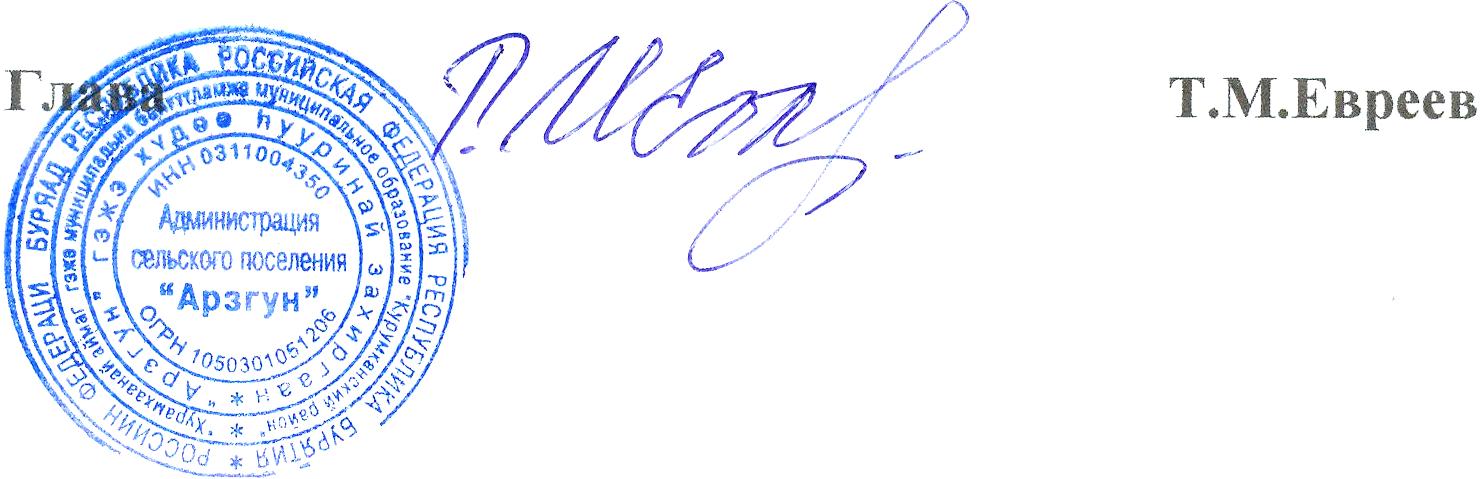 